Барање 14-2342Поединечно доделени средства преку Министерството за труд и социјална политика до крајните корисници од буџетска ставка 463- Трансфери до невладини организации, во 2022 г. (Табела 1).Поединечно доделени средства преку Министерството за труд и социјална политика до крајните корисници- невладини организации од друга буџетска ставка (различна од 463- Трансфери до невладини организации), во 2022 г. (по примерот на Табела 1).Министерството за труд и социјална политика во прилог Ви доставува податоци за реализација на средства за 2022 година на програма 10 – администрација, ставка 463 – трансфери до невладини организации (463110 – трансфери до здруженија на граѓани и фондации). Податоците во табелата во прилог се врз основа на Програмата за финансирање на програмските активности на националните инвалидски организации, нивните здруженија и нивната асоцијација, на здруженија за борба против семејното насилство и на Црвениот крст на Република Северна Македонија од приходите од игри на среќа и од забавни игри во 2022 година. 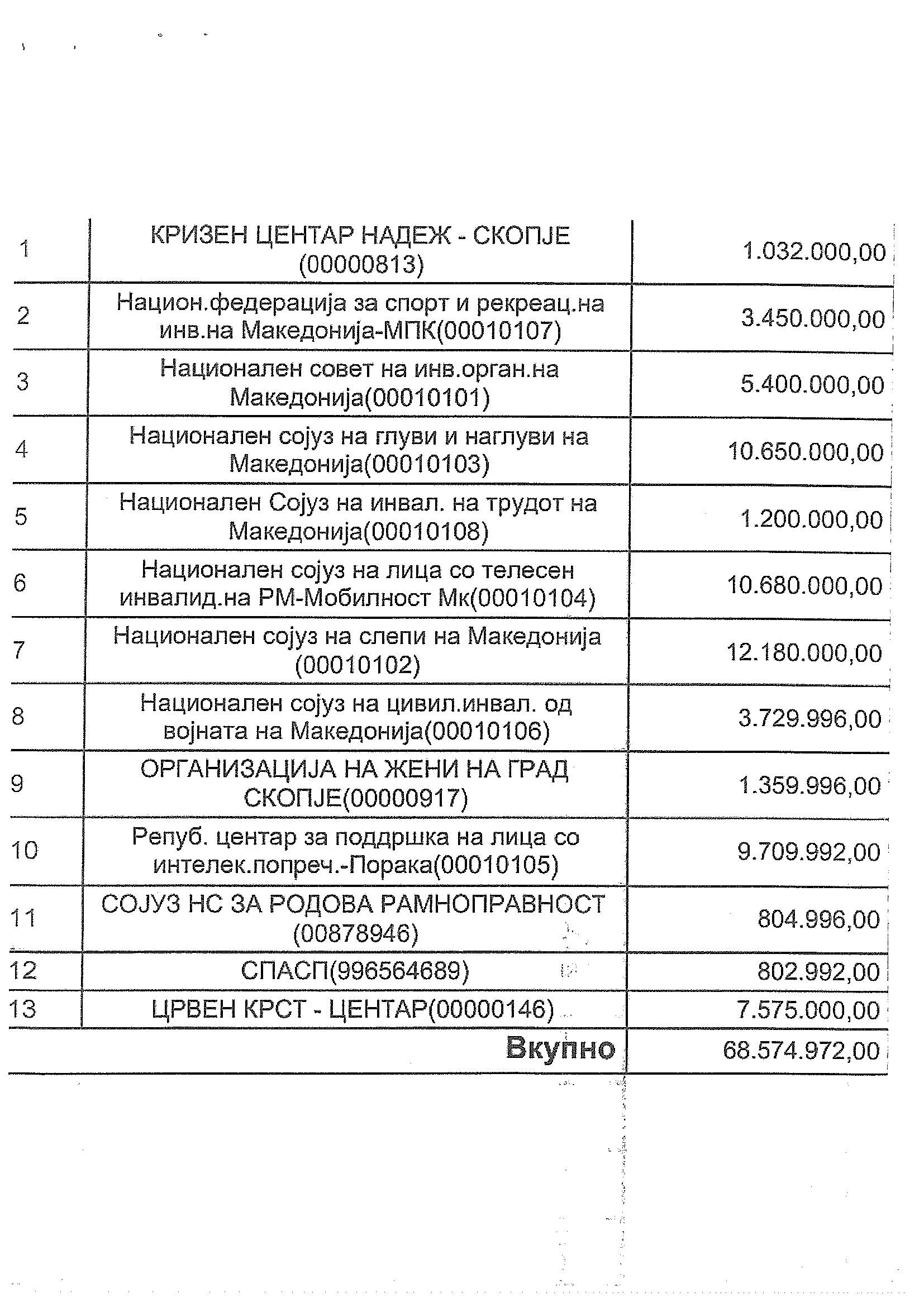 